Procedura postępowania podczas wejścia do szkoły rodzica/osoby z zewnątrz  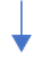 